Career Exploration Activity   C. Kohn, Waterford WI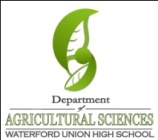 Name: 								 Hour		Date: 					Date Assignment is due:  			  Why late? 						Score: +   ✓ -
			Day of Week	Date 				If your project was late, describe why		In as much detail as you can, describe the career you would like to have some day after high school. Be specific!

_														
Why do you want this career? Provide three specific reasons why you think this is the right career for you: 

1._														

2._														

3._														
Using an internet browser, visit the following website: https://bigfuture.collegeboard.org/explore-careers/careers . On the right hand side, find the search box (titled “Want to explore career options?”) and type the name of the career you intend to seek. Find the career profile by clicking on the search result that includes “Become a  		 “.  Complete these questions using full sentences where appropriate. What does a person with this job do on a daily basis? 								

_														

_														
What is its annual salary? (See Compensation) $						
What are the educational requirements for this job? 								

_														

_														
Hint: See “Education” in the top right of the page.Are you ok with these educational requirements?    Yep!   	No, I don’t want that much schooling 
What are appropriate college majors for this career? 								

_														Describe what classes you should take and what activities you should be involved with while in high school: 

_														

_														

_														
What is the job outlook like for this career? 							 Explain:	

_														

_														
What are some careers that are similar to this one? (See Related Careers on the right): 				

_														

_														
Next, visit the following website: http://wuhs-ffa.weebly.com/about-ffa-activities.html  .  Answer the following questions using this site. What are four FFA activities that would help you prepare for the career you just described? 

Activity: 						  How it could help you personally: 			

_														

Activity: 						  How it could help you personally: 			

_														

Activity: 						  How it could help you personally: 			

_														

Activity: 						  How it could help you personally: 			

_														
